МДК.01.01 Теоретические основы организации контроля качества и испытанийКомплект заданийГруппа: УК-20, УК-20к.Преподаватель: К.Н. Королёва Дата проведения занятий: 14.06.2022Тема: Виды контроля качества продукции.Количество часов на выполнение задания: 2 учебных часа.E-mail: korole98@list.ruМ.т. 8-950-448-34-03Текст заданияИзучить ГОСТ 16504-81 Система государственных испытаний. Испытания и контроль качества продукции. Основные термины и определения.Составить классификацию видов контроля качества, пользуясь ГОСТом дать характеристику каждому виду контроля и указать цель каждого вида контроля качества.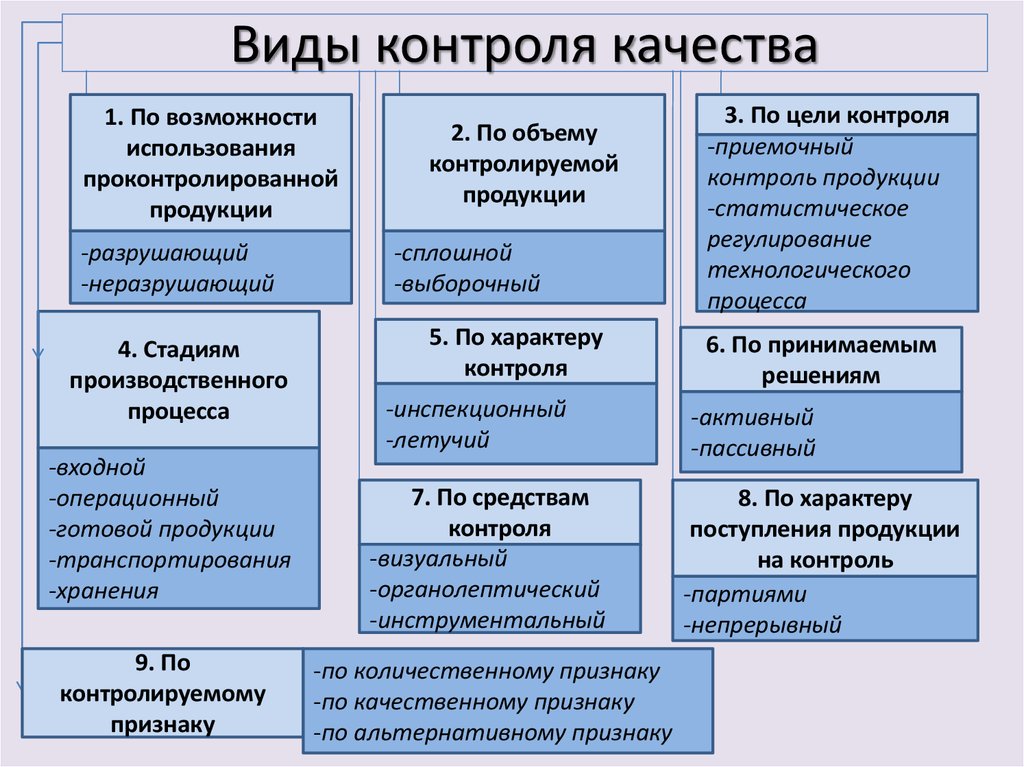 Формат ответаРабота выполняется в тетради и отправляется на почту преподавателя одним архивом.